Nursey Application Form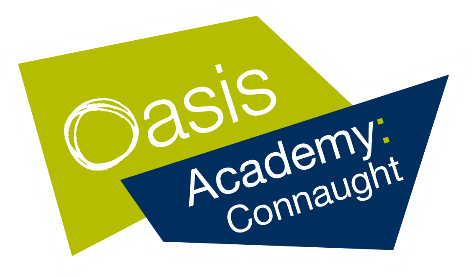 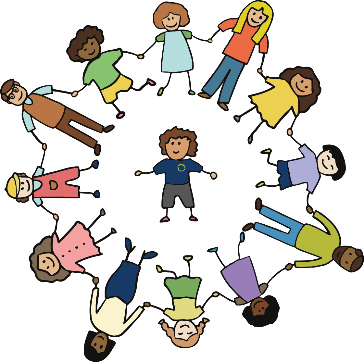 Personal Details:Mother’s Name: ……………………………..……………………………..……………………………..……………………………..………………Mother’s Home Address:……………………………..……………………………..……………………………..……………………………..……………………………..……………………………..……………………………..………… Postcode: ……………………………………Home Tel: ……………………………  Mobile Tel: ……………………………  Home Tel: …………………………… Father’s Name: ……………………………..……………………………..……………………………..……………………………..………………Father’s Home Address:……………………………..……………………………..……………………………..……………………………..……………………………..……………………………..……………………………..………… Postcode: ……………………………………Home Tel: ……………………………  Mobile Tel: ……………………………  Home Tel: …………………………… Does your child currently attend nursery/playgroup and/or any other childcare provision, if so please give full details below:Name & Address:……………………………..……………………………..……………………………..……………………………..………………Number of Sessions:……………………………..……………………………..……………………………..……………………………..………………Other Children in the Family:Number of Children in the Family: ………..Childs Position in the Family (Please Circle): 1st    2nd    3rd    4th    5th    6th    7th    8th  Please enter below the full names and dates of birth of other children who will be at Oasis Academy Connaught in the September your child starts nursery:Language:Which language/s do you speak in your home?  ………………………Do you speak English? YES/NO/A LITTLE BITDoes your child speak English? YES/NOWhich language did your child first hear? ……………………….Medical and Social Information:Any other health or medical information we need to know about:…………………………………………………………………………………………………………………………………………………………………………………………………………………………………………………………………………………………Does your child have difficulties with:  If yes, please give details below:…………………………………………………………………………………………………………………………………………………………………………………………………………………………………………………………………………………………Does your child receive support for special needs (Please Circle)? YES/NOIf yes, please give details below:…………………………………………………………………………………………………………………………………………………………………………………………………………………………………………………………………………………………Does your child have a social worker?  YES/NO Name of Social Worker: ……………………………………..Needs of the Parent/Carer:Are you a single parent, living alone with your child/children? YES/NO         Do you have other members of your family living nearby who can help you? YES/NO Do you work? YES/NO        Are you in receipt of any benefits? YES/NOIf you’ve answered yes to receiving benefits your child may qualify for Early Years Pupil Premium Funding. This will improve your child’s early years’ experience through additional resources and facilities. Please fill out the section below:Parent/Carer date of birth: ………………………………………Parent/Carer National Insurance Number/NASS Number: ………………………………………Home Circumstances:Is your home overcrowded or are your living conditions unsuitable? YES/NO  If yes, please give details below:…………………………………………………………………………………………………………………………………………………………………………………………………………………………………………………………………………………………Does your child have a safe outdoor play area at home? YES/NO Is a member of your household ill or disabled? YES/NO        Are there any family problems which should be taken into consideration? YES/NOIf yes, please give details below:…………………………………………………………………………………………………………………………………………………………………………………………………………………………………………………………………………………………Placements:Would you prefer: OPTION A/OPTION B/30 Hours. (Please Circle).We cannot promise the option you ask for but will try our best.Is your child on the waiting list for any other nursery? YES/NOIf yes, please indicate which nursery? ……………………………………………….Ethnic Background Record:Our ethnic background describes how we think of ourselves. This may be based on many things, including, for example, our skin colour, language, culture, ancestry or family history. Ethnic background is not the same as nationality or country of birth. The Information Commissioner (formerly the Data Protection Registrar) recommends that young people aged over 11 years old have the opportunity to decide their own ethnic identity.  Parents or those with parental responsibility aged 16 or over can make this decision for themselves.Please tick one box only in part one to indicate the ethnic background of your child or the child named above.  Please also complete part two. Please also tick whether the form was filled in by a parent or the child.Part One:I do not wish an ethnic background category to be recorded	Country of birth: ……………………………………..  Nationality: …………………………………….. I understand that completing this form does not guarantee my child a place in the nursery.Signed Parent/Carer: ............................................................... Date: .....................................You must show the school your child’s birth certificate when you return this form.Childs Surname:Childs Forename:Gender:Date of Birth:Birth Certificate Checked:MALEFEMALEChilds Home Address:Childs Home Address:If parents do not live together who has parental responsibility? (Please Circle)If parents do not live together who has parental responsibility? (Please Circle)If parents do not live together who has parental responsibility? (Please Circle)MumDadOtherChilds Name:Date of Birth:Doctor’s Name:Telephone:Health Visitor Name:Address & Postcode:Address & Postcode:SpeechYES/NOHearingYES/NOSightYES/NOEczemaYES/NOAsthmaYES/NOAllergiesYES/NOOPTION AMonday 8.30am - 3.00pmTuesday 8.30am - 3.00pmWednesday 8.30am - 11.30amOPTION BWednesday 12.00pm - 3.00pmThursday 8.30am - 3.00pmFriday 8.30am - 3.00pm30 HoursEligibility applies. Please ask at the Academy Office if there are spaces available and if you are eligible. The days and hours for this are: 8.30am – 3.00pm Monday to Friday.30 HoursEligibility applies. Please ask at the Academy Office if there are spaces available and if you are eligible. The days and hours for this are: 8.30am – 3.00pm Monday to Friday.WhiteWhiteWhiteWhiteWhiteWhite – EnglishWhite – IrishWhite – WelshWhite – ScottishWhite – EuropeanWhite – OtherMixedWhite and Black CaribbeanWhite and IndianWhite and Black AfricanWhite and ChineseWhite and PakistaniBlack and OtherAsian and OtherChinese and OtherOther PakistaniAsian and Asian BritishIndianBangladeshiMirpuri PakistaniOther AsianKashmiri PakistaniOther PakistaniBlack or Black BritishBlack CaribbeanBlack SomaliBlack AfricanOther BlackChinese